SESTAVI  ČRKO  D Z RAZLIČNIMI MATERIALI, KI JIH NAJDEŠ DOMA. POBARVAJ ČRKO D  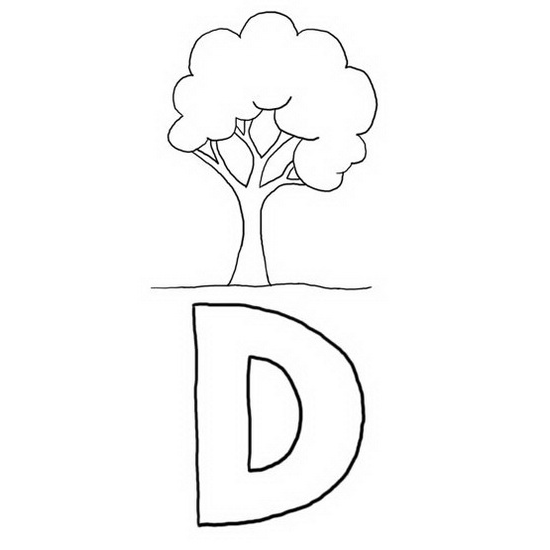 NARIŠI ČRKO D   NA  VELIK PAPIR, DAJ PAPIR NA POL IN SPET NAPIŠI ČRKO D ….. (SAJ VEŠ KOT V ŠOLI)NARIŠI, KAJ LAHKO OKUŠAŠ IN SE ZAČNE S TO ČRKO.     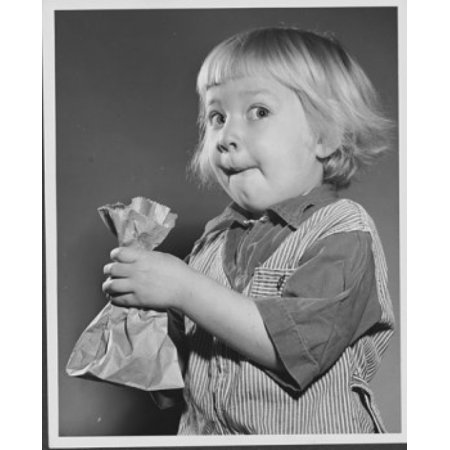 NARIŠI, NAPIŠI ALI NALEPI PET STVARI, KI JIH LAHKO VIDIŠ IN SE ZAČNO Z GLASOM D. 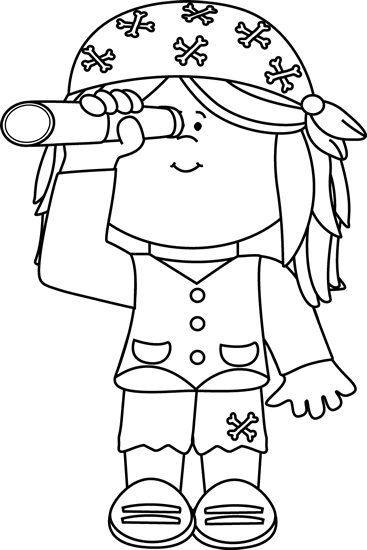 NARIŠI, NAPIŠI ALI NALEPI KATERE STVARI LAHKO SLIŠIŠ IN SE ZAČENJAJO NA GLAS D.  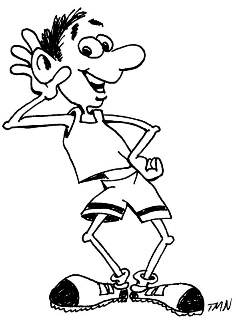 PRERIŠI RAZPREDELNICO. POIŠČI SLIČICE IN JIH NALEPI V ZVEZEK GLEDE NA MESTO GLASU. KAKŠNO BESEDO LAHKO TUDI NAPIŠEŠ. D________                         ___ D____            _____ D         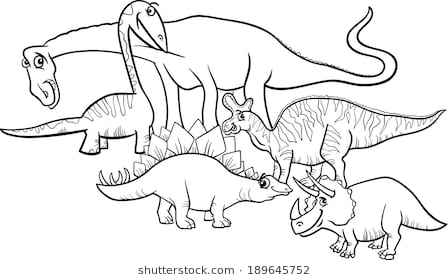 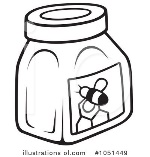 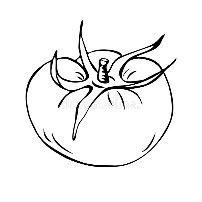 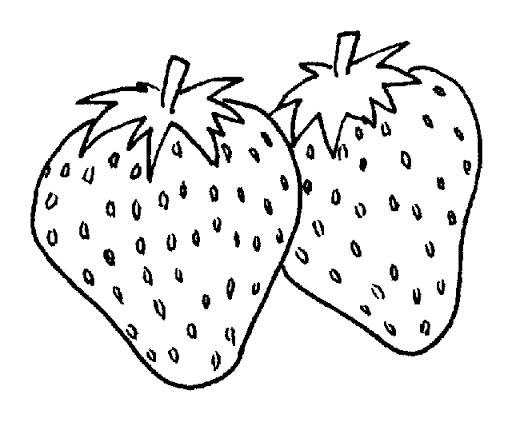 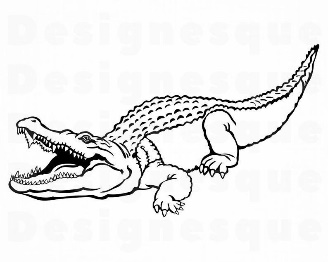 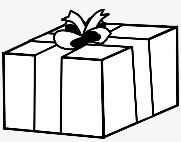 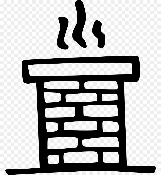 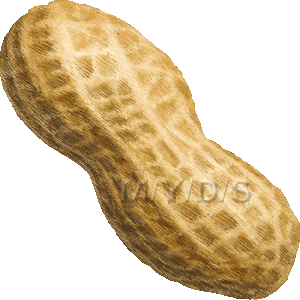 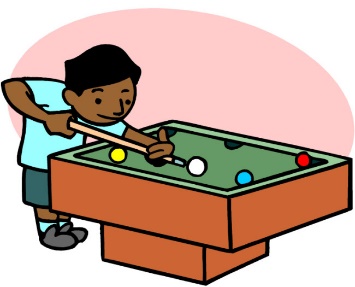  UGANI, KDO OZR. KAJ JE TO. (POMERI SE S FILIPOM. KDO BO PREJ? ):             ČLOVEK, KI DELA DRVAKAPLJICE VODE, KI PADAJO Z NEBA NASPROTJE OD BLIZU  HIŠA V KATERI PREBIVAŠ JE TVOJ D PSI SO POKRITI Z  DNASPROTJE OD  POCENI       NASPROTJE OD KRATEKMIZARSKO ORODJE   NA   D   IZ DIMNIKA SE VALI  D DOBIŠ GA ZA ROJSTNI DAN  DILCI SE LEPŠE REČE  DEL ROKE SE IMENUJE  DNASPROTJE OD NOČI JE DNADLEŽNA BOLEZEN SRAČKA ALI  D SITEN ZA VSAK   D     (KAKEC) DOMAČI IZRAZ ZA ODEJO  D MAJHNO BREZPILOTNO LETALO  D ŽIVAL, KI SMRDI  DNA TELEVIZIJI JE VSAK DAN  ODDAJA, KJER IZVEŠ NOVICE TO JE  D   DVORJAN ŽIVI NA  D ČE NISI FANT SI  D Z NJIM MENJAMO KANALE NA TELEVIZIJI  DČE NISI TAK KOT SO VSI OSTALI SI   D  ŠAHOVSKA FIGURA, IGRA, PA TUDI FINA GOSPA   D POKAŽI IN RAZLOŽI:    (PANTOMIMA)- LAHKO IZBIRAŠ MED:DUHAŠ  DRSAŠ, DAŠ DARILO,   GIBLJEŠ SE KOT DEŽEVNIK,  DINOZAVER SI,     DIKTATOR SI,           (TIRAN)DAJ  NEKOMU NEKAJ LEPEGA,DARUJ LEPO BESEDO NEKOMU V TVOJI DRUŽINI,POSTAL SI DOKTORDELI SVOJO SLADKARIJO, DOBRO VOLJO Z DRUGIM, POSTALA SI DIMNIKARKA,GLEDAŠ Z DALJNOGLEDOM, ZAPIŠI DANAŠNJI DATUM. Z NJIM PLAČUJEŠ  DPLOD DATLJEVE PALMEVSAKO DREVO IMA D DVE IMENI ZA DEKLETA, DVA ZA FANTA NA D    KDO ŽIVI NA DANSKEM? D MESEC  NA  D STARI OČE ALI  D OTROK DO ENEGA LETA JE   D    V USTIH IMA LAHKO D POSTAVI  SVOJO  FIGURICO  NA USTREZNO STOPNIČKO.  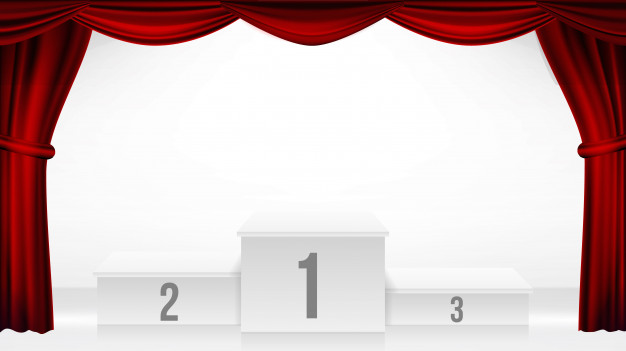 KAKO SE POČUTIŠ  IZBERI SLIKCO IN JO PRERIŠI V ZVEZEK.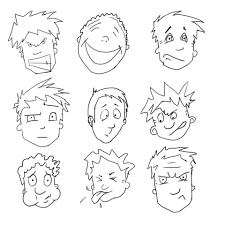 